Турне по Чехии, Германии, Италии с отдыхом на море в ЧерногорииЧерногория не зря зовется «жемчужиной» Адриатики. Море здесь кристально чистое, а пляжи едва ли ни лучшими во всей Адриатике. Прозрачная морская вода и горы Черногории стали ее визитной карточкой. Ну разве не красота? А еще в Черногории очень дешевые цены! Вас ждет красивая экскурсионная программа по Чехии, Германии и Италия без впечатлений Вы точно не останетесь! Богатые историей города, изумительные пейзажи Черногории – вот он беспроигрышный вариант вашего отдыха!Маршрут тура: Прага* - Нюрнберг – Мюнхен* – Музей Сваровски – Падуя – Венеция* - отдых на курорте в Черногории (8 ночей) Будва – Брно.1 деньВыезд из Минска около 05.00 (переезд по территории РБ, Польши, Чехии - 1120 км). Позднее прибытие в Прагу на ночлег в отеле.2 деньЗавтрак в отеле (шведский стол). Экскурия по Праге* (для желающих за дополнительную плату - 10 €). Пешеходная экскурсия по Старому городу - это 2 часа увлекательного рассказа о главных исторических памятниках Праги. Вы пройдёте от Пороховых ворот средневековыми улочками на Старомнестскую площадь, увидите городскую ратушу со знаменитыми Пражскими курантами, Еврейский квартал, Карлов мост, Пражскую Венецию.Отправление в Нюрнберг (295 км). Экскурсия по городу. Нюрнберг - столица средней Франконии и второй по величине город Баварии. Здесь удивительным образом сочетаются Средневековье и современность. Город известен с 11 века, в нем часто и подолгу жили императоры Священной Римской империи. Нюрнберг является родиной А.Дюрера и Г.Сакса; здесь работали гуманисты В.Пиркхеймер, Ф.Меланхтон и др. Свободное время. Рекомендуем отведать местные деликатесы: пряники и нюрнбергские колбаски.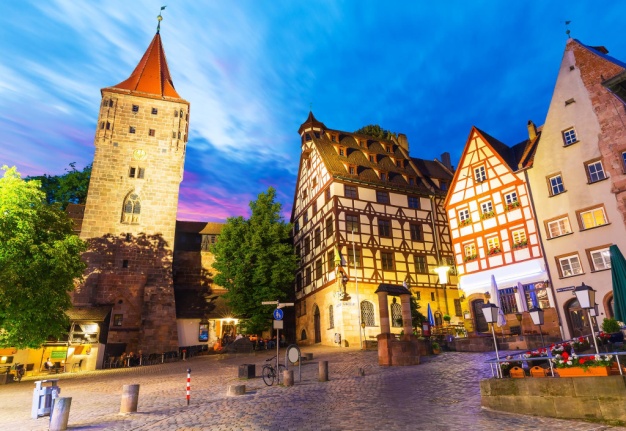 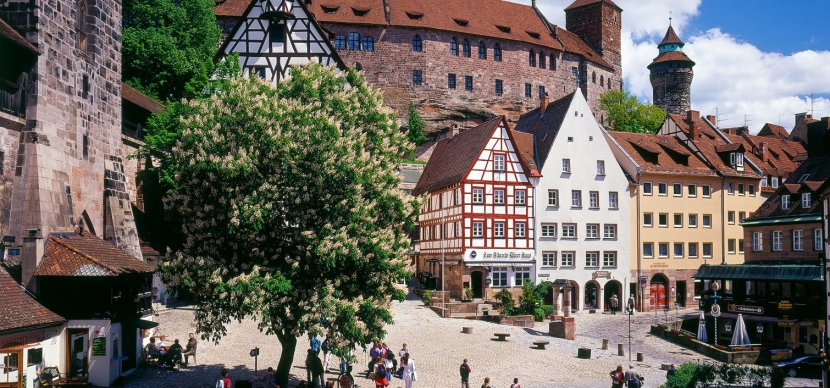 Переезд в Мюнхен (169 км). Экскурсия по городу Мюнхен* (для желающих за дополнительную плату 15€). Вас ждет Мюнхен — столица Баварии. Мюнхен интересен не только проведением ежегодного фестиваля «Октоберфест», но и своей особой атмосферой непринужденности и свободы, прекрасными музеями и необычными церквями. Ну а благодаря обилию старинных пивных Мюнхен все больше привлекает туристов со всего мира. А варено-запечённая рулька с настоящим баварским пивом никого не оставит равнодушным.Ночлег в отеле.3 деньЗавтрак в отеле (шведский стол). Отправление в Ваттенс (147 км). Те, кто собрался на отдых в Австрию, просто не имеют права пройти мимо знаменитого Музея Сваровски (Swarovski Kristallwelten), что расположился в небольшом городке Ваттенс, что рядом с Инсбруком. Музей Сваровски - мир сияния, драгоценностей и блеска – музей поделен на 12 залов, экспонаты которого удивят самого искушенного знатока. Это даже нельзя описать словами – необходимо просто все увидеть. Единственное, что можно гарантировать – определенно, такого Вы еще не видели!Переезд в Падую (290 км). Знакомство с городом - Франциск Скорина, Падуанский университет и настоящий итальянский шопинг ждет вас!Размещение в отеле Падуи.4 деньЗавтрак в отеле (шведский стол). Свободное время в Падуе.Для желающих поездка в Венецию* (35 евро – в стоимость включен трансфер на поезде в обе стороны, экскурсия по городу). Добираемся до исторического центра Венеции и начинаем обзорную экскурсию по самому романтичному городу Италии.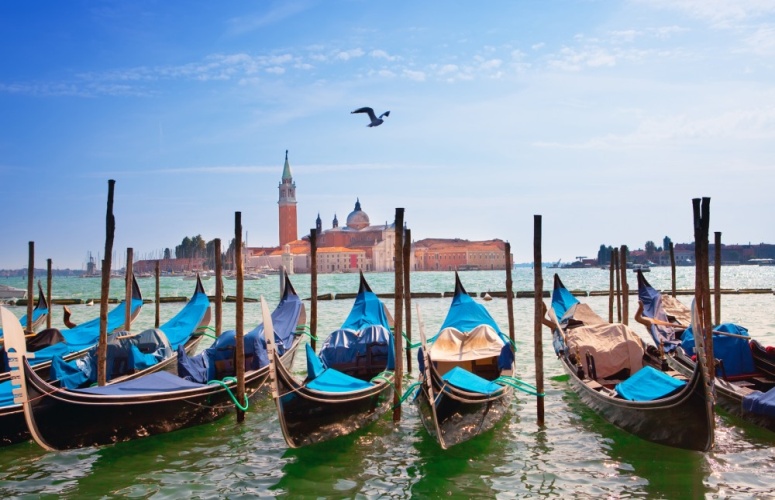 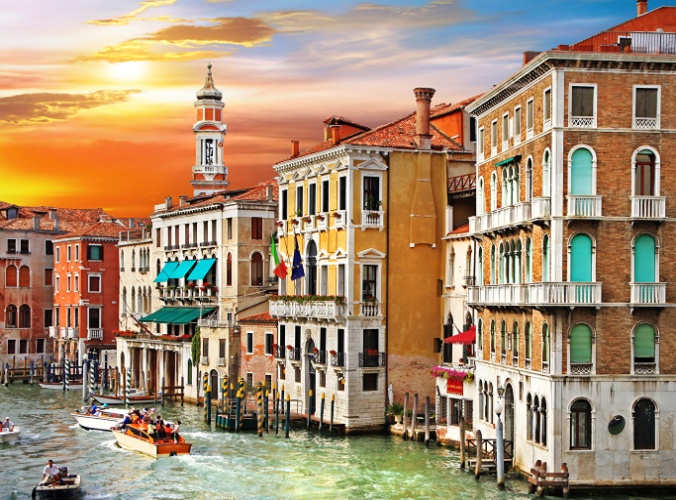 Ночной переезд в Будву (Черногория).5 деньПрибытие на курорт. Размещение на виллах. Отдых на курорте. Вечерняя экскурсия по г. Будва.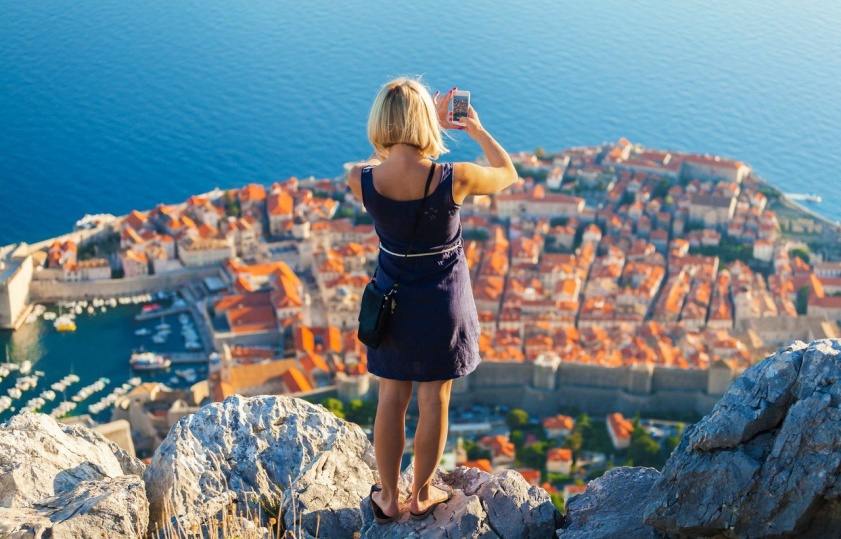 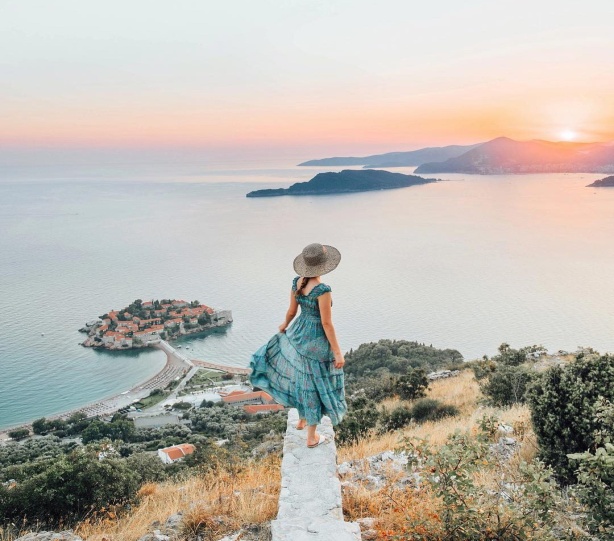 6 - 12 деньОтдых на курорте13 деньВыселение до 12.00 (вещи в камере хранения). Отдых на курорте до 20.00. Ночной переезд в Чехию.14 деньБрно в Чехии – древний город, второй по размерам и значимости в стране, а также столица Моравии – одного из самых самобытных и колоритных чешских регионов, который справедливо называют государством в государстве. Брно сильно отличается от других городов Чехии: много веков его населяли преимущественно немцы, что не могло не сказаться на его культуре, архитектуре и обычаях. Главные достопримечательности Брно находятся в его историческом квартале. Среди них собор Святых Петра и Павла, построенный в готическом стиле, церкви Святого Якуба, Томаша, Яна, Старая и Новая ратуши, Капуцинский монастырь, где покоятся чешские аристократические роды. Славится город и коллекциями произведений искусства, которые хранятся в Моравской галерее G99, Культурным центре Брно, а летом в городе проходят многочисленные театральные фестивали.Размещение в отеле. Свободное время. Приглашаем на ознакомительную экскурсию по городу. Ночлег.15 деньЗавтрак шведский стол. Транзит по территории Чехии и Польши. Прибытие в Минск поздно вечером.Туристическое агентство оставляет за собой право вносить некоторые изменения в программу тура без уменьшения общего объема и качества услуг, осуществлять замену заявленных отелей и ресторанов на равнозначные. Время в пути указано ориентировочное. Туристическое агентство не несет ответственности за задержки, связанные с простоем на границах, пробками на дорогах.Цены указаны на раннем бронировании до 15.04.18!Апартаменты «BMB» 4****До моря 230 м! Рейтинг 9.0! Кухня! Кондиционер! Балкон! Вид на море!!ВАЖНО в апартаментах минимум 3 чел., четвертый (взрослый или ребенок) - скидка 145 евро!ВАЖНО в номерах минимум 2 чел., максимум 3, третьему взрослому - скидка 35 евро!ВАЖНО в номерах минимум 2 чел., максимум 3, третьему ребенку до 12 лет - скидка 55 евро!ВАЖНО в номерах минимум 2 чел., максимум 3, третьему ребенку до 6 лет - скидка 110 евроАпартаменты «Наджеда» 3***/ Сирена 4 ****Кухня в номере! Кондиционер! Гостеприимные владельцы! До моря 600 м! Балкон! Бесплатный Wi-Fi!!ВАЖНО Скидка на третьего взрослого в номере - 15 евро!ВАЖНО Скидка за ребенка от 6 до 12 лет с 2-мя родителями - 35 евро!ВАЖНО Скидка за ребенка от 2 до 6 лет с 2-мя родителями - 105 евро!ВАЖНО Городской налог на курорте - 1€ - в сутки (взрослый), 0,5 € в сутки (ребенок с 12 до 18 лет)В стоимость тура включеноТранспортное обслуживание по всему маршрутуРусскоговорящий сопровождающий по всему маршрутуЭкскурсии по программе (Нюрнберг, Музей Сваровски, Падуя, Будва, Брно).Ночлеги в транзитных отелях – Прага, Мюнхен, Падуя, Брно + 4 завтрака шведский стол7 ночлегов на курорте Будва в апартаменте выбранной категорииДополнительно оплачиваетсяТуристическая услуга 50 бел. руб. - взрослые, 40 бел. руб. – дети до 12 летКонсульский сбор – 60 евро, дети до 12 лет – бесплатноДополнительные экскурсии по желаниюВходные билеты музей Кристаллические миры Swarovski - взрослый €19, дети с 6 до 14 лет - € 7,5, дети до 6 лет – бесплатноДаты заездов номерс видом на горы2-х местныйномерс боковым видом на море2/3 местныйномерс прямым видом на море2/3 местныйПрямой вид на мореДвухкомнатный аппартамент3/4 местный 09.06 -23.06880.40 бел. руб. / 355 евро806.00 бел. руб. / 325 евро868.00 бел. руб. / 350 евро818.40 бел. руб. / 330 евронет мест905.20 бел. руб. / 365 евро855.60 бел. руб. / 345 евронет мест905.20 бел. руб. / 365 евро855.60 бел. руб. / 345 евронет мест17.06 - 01.07905.20 бел. руб. / 365 евро830.80 бел. руб. / 335 евронет мест892.80 бел. руб. / 360 евро843.20 бел. руб. / 340 евронет мест930.00 бел. руб. / 375 евро880.40 бел. руб. / 355 евронет мест930.00 бел. руб. / 375 евро880.40 бел. руб. / 355 евро25.06 - 09.07 905.20 бел. руб. / 365 евро855.60 бел. руб. / 345 евронет мест892.80 бел. руб. / 360 евро868.00 бел. руб. / 350 евро954.80 бел. руб. / 385 евро905.20 бел. руб. / 365 евронет мест954.80 бел. руб. / 385 евро905.20 бел. руб. / 365 евро03.07 - 17.07 979.60 бел. руб. / 395 евро954.80 бел. руб. / 385 евро992.00 бел. руб. / 400 евро967.20 бел. руб. / 390 евро1 004.40 бел. руб. / 405 евро 1 004.40 бел. руб. / 405 евро1 004.40 бел. руб. / 405 евро 1 004.40 бел. руб. / 405 евро11.07 - 25.07 1 029.20 бел. руб. / 415 евро 979.60 бел. руб. / 395 евронет мест1 041.60 бел. руб. / 420 евро 992.00 бел. руб. / 400 евро1 054.00 бел. руб. / 425 евро 1 029.20 бел. руб. / 415 евро1 041.60 бел. руб. / 420 евро 1 029.20 бел. руб. / 415 евро19.07 - 02.08 1 029.20 бел. руб. / 415 евро 979.60 бел. руб. / 395 евро1 041.60 бел. руб. / 420 евро 992.00 бел. руб. / 400 евро1 054.00 бел. руб. / 425 евро 1 029.20 бел. руб. / 415 евро1 054.00 бел. руб. / 425 евро 1 029.20 бел. руб. / 415 евро27.07 - 10.08 1 054.00 бел. руб. / 425 евро 1 004.40 бел. руб. / 405 евро1 066.40 бел. руб. / 430 евро 1 016.80 бел. руб. / 410 евро1 078.80 бел. руб. / 435 евро 1 054.00 бел. руб. / 425 евро1 078.80 бел. руб. / 435 евро 1 054.00 бел. руб. / 425 евро04.08 - 18.08 1 103.60 бел. руб. / 445 евро 1 054.00 бел. руб. / 425 евро1 116.00 бел. руб. / 450 евро 1 066.40 бел. руб. / 430 евро1 153.20 бел. руб. / 465 евро 1 103.60 бел. руб. / 445 евро1 153.20 бел. руб. / 465 евро 1 103.60 бел. руб. / 445 евро12.08 - 26.08 1 103.60 бел. руб. / 445 евро 1 054.00 бел. руб. / 425 евро1 116.00 бел. руб. / 450 евро 1 066.40 бел. руб. / 430 евро1 153.20 бел. руб. / 465 евро 1 103.60 бел. руб. / 445 евро1 153.20 бел. руб. / 465 евро 1 103.60 бел. руб. / 445 евро20.08 - 03.091 054.00 бел. руб. / 425 евро 1 004.40 бел. руб. / 405 евронет мест1 116.00 бел. руб. / 450 евро 1 016.80 бел. руб. / 410 евро1 153.20 бел. руб. / 465 евро 1 054.00 бел. руб. / 425 евро1 153.20 бел. руб. / 465 евро 1 054.00 бел. руб. / 425 евро28.08 - 11.091 029.20 бел. руб. / 415 евро 979.60 бел. руб. / 395 евро1 041.60 бел. руб. / 420 евро 992.00 бел. руб. / 400 евро1 078.80 бел. руб. / 435 евро 1 029.20 бел. руб. / 415 евро1 078.80 бел. руб. / 435 евро 1 029.20 бел. руб. / 415 евро05.09 - 19.091 004.40 бел. руб. / 405 евро 954.80 бел. руб. / 385 евро1 041.60 бел. руб. / 420 евро 967.20 бел. руб. / 390 евро1 078.80 бел. руб. / 435 евро 1 004.40 бел. руб. / 405 евро1 078.80 бел. руб. / 435 евро 1 004.40 бел. руб. / 405 евро13.09 - 27.09979.60 бел. руб. / 395 евро930.00 бел. руб. / 375 евро992.00 бел. руб. / 400 евро942.40 бел. руб. / 380 евро1 054.00 бел. руб. / 425 евро 979.60 бел. руб. / 395 евро1 054.00 бел. руб. / 425 евро 979.60 бел. руб. / 395 евро21.09 - 05.10905.20 бел. руб. / 365 евро855.60 бел. руб. / 345 евро917.60 бел. руб. / 370 евро868.00 бел. руб. / 350 евро954.80 бел. руб. / 385 евро905.20 бел. руб. / 365 евро954.80 бел. руб. / 385 евро905.20 бел. руб. / 365 евроДаты заездов Апартаменты Наджеда 3 ***  Апартаменты Наджеда 3 ***  Апартаменты Сирена 4 ****  Апартаменты Сирена 4 ****  Даты заездов 2/3м номер3 м аппартаментс кухней2/3м апппартаментс кухней3/4м апппартаментс кухней09.06 -23.06806.00 бел. руб. / 325 евро 731.60 бел. руб. / 295 евро830.80 бел. руб. / 335 евро756.40 бел. руб. / 305 евро855.60 бел. руб. / 345 евро781.20 бел. руб. / 315 евро855.60 бел. руб. / 345 евро781.20 бел. руб. / 315 евронет мест17.06 - 01.07830.80 бел. руб. / 335 евро 756.40 бел. руб. / 305 евронет мест855.60 бел. руб. / 345 евро781.20 бел. руб. / 315 евронет мест905.20 бел. руб. / 365 евро830.80 бел. руб. / 335 евро892.80 бел. руб. / 360 евро818.40 бел. руб. / 330 евро25.06 - 09.07830.80 бел. руб. / 335 евро 756.40 бел. руб. / 305 евро855.60 бел. руб. / 345 евро781.20 бел. руб. / 315 евронет мест930.00 бел. руб. / 375 евро855.60 бел. руб. / 345 евро917.60 бел. руб. / 370 евро843.20 бел. руб. / 340 евронет мест03.07 - 17.07954.80 бел. руб. / 385 евро 880.40 бел. руб. / 355 евро979.60 бел. руб. / 395 евро905.20 бел. руб. / 365 евро979.60 бел. руб. / 395 евро905.20 бел. руб. / 365 евро967.20 бел. руб. / 390 евро892.80 бел. руб. / 360 евро11.07 - 25.07979.60 бел. руб. / 395 евро 905.20 бел. руб. / 365 евро1 004.40 бел. руб. / 405 евро 930.00 бел. руб. / 375 евро1 004.40 бел. руб. / 405 евро 930.00 бел. руб. / 375 евро992.00 бел. руб. / 400 евро917.60 бел. руб. / 370 евро19.07 - 02.08979.60 бел. руб. / 395 евро 905.20 бел. руб. / 365 евро1 004.40 бел. руб. / 405 евро 930.00 бел. руб. / 375 евронет мест1 029.20 бел. руб. / 415 евро 954.80 бел. руб. / 385 евро1 016.80 бел. руб. / 410 евро 942.40 бел. руб. / 380 евро27.07 - 10.081 004.40 бел. руб. / 405 евро 930.00 бел. руб. / 375 евро1 016.80 бел. руб. / 410 евро 942.40 бел. руб. / 380 евро1 054.00 бел. руб. / 425 евро 979.60 бел. руб. / 395 евро1 041.60 бел. руб. / 420 евро 967.20 бел. руб. / 390 евро04.08 - 18.081 029.20 бел. руб. / 415 евро 954.80 бел. руб. / 385 евро1 066.40 бел. руб. / 430 евро 992.00 бел. руб. / 400 евро1 103.60 бел. руб. / 445 евро 1 029.20 бел. руб. / 415 евро1 091.20 бел. руб. / 440 евро 1 016.80 бел. руб. / 410 евро12.08 - 26.081 054.00 бел. руб. / 425 евро 979.60 бел. руб. / 395 евро1 091.20 бел. руб. / 440 евро 1 016.80 бел. руб. / 410 евро1 128.40 бел. руб. / 455 евро 1 054.00 бел. руб. / 425 евро1 116.00 бел. руб. / 450 евро 1 041.60 бел. руб. / 420 евро20.08 - 03.091 054.00 бел. руб. / 425 евро 979.60 бел. руб. / 395 евро1 091.20 бел. руб. / 440 евро 1 016.80 бел. руб. / 410 евро1 103.60 бел. руб. / 445 евро 1 029.20 бел. руб. / 415 евро1 091.20 бел. руб. / 440 евро 1 016.80 бел. руб. / 410 евро28.08 - 11.09979.60 бел. руб. / 395 евро 905.20 бел. руб. / 365 евро1 016.80 бел. руб. / 410 евро 942.40 бел. руб. / 380 евро1 054.00 бел. руб. / 425 евро 979.60 бел. руб. / 395 евро1 041.60 бел. руб. / 420 евро 967.20 бел. руб. / 390 евро05.09 - 19.09954.80 бел. руб. / 385 евро 880.40 бел. руб. / 355 евро979.60 бел. руб. / 395 евро905.20 бел. руб. / 365 евро1 054.00 бел. руб. / 425 евро 979.60 бел. руб. / 395 евро1 041.60 бел. руб. / 420 евро 967.20 бел. руб. / 390 евро13.09 - 27.09942.40 бел. руб. / 380 евро 855.60 бел. руб. / 345 евро967.20 бел. руб. / 390 евро892.80 бел. руб. / 360 евро979.60 бел. руб. / 395 евро905.20 бел. руб. / 365 евро1 016.80 бел. руб. / 410 евро 942.40 бел. руб. / 380 евро21.09 - 05.10892.80 бел. руб. / 360 евро 806.00 бел. руб. / 325 евро905.20 бел. руб. / 365 евро818.40 бел. руб. / 330 евро942.40 бел. руб. / 380 евро855.60 бел. руб. / 345 евро930.00 бел. руб. / 375 евро843.20 бел. руб. / 340 евро